Vide-Grenier du Fresne-Camilly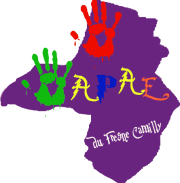 Dimanche 26 Mai 2024Tarifs : 3,50€ le mètre, 10 € les 3 mètres ( avec voiture)Je déclare sur l'honneur :𑂽 n'avoir participé dans l'année à aucune autre vente de même nature,𑂽 avoir participé à une seule autre vente dans l'année de même nature :  A ………………………………….…………….…… le ……………………...Je déclare également sur l'honneur que les marchandises proposées à la vente sont des objets personnels et usagés.Fait à ………………………………………… ,le ……………………………………… SignatureMerci de nous transmettre soit : par courrier ce bulletin d’Inscription, le règlement et la copie de votre pièce d'identité et un chèque à l’adresse :              APAE              Rue Fougères             14480 LE FRESNE CAMILLYPar mail à apedufresne@gmail.com le bulletin d'inscription et la copie de carte d'identité , et le règlement via Hello asso en scannant le QR codeInstallation sur votre emplacement (stade A. Lefèvre)  de 06h à 07h Restauration sur place (saucisses / frites /boissons / gâteaux)Association des Parents et Amis de l’Ecole du Fresne CamillyRue Fougères 14480 Le Fresne CamillyTél. 07 68 59 20 31 - apedufresne@gmail.comNom - PrénomAdresse complèteN° de téléphoneNombre de mètres………….mSoit un total de ………… €